SECOND SUNDAY AFTER THE EPIPHANY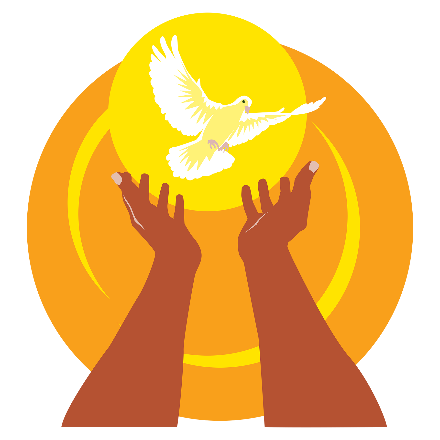 A Temple of the Holy Spirit[OR Concordia Pulpit Resources Theme]To Whom Does Your Body Belong?January 17, 2021AS WE GATHERToday we consider the Holy Spirit’s presence in our lives. How we live and interact with others is important, for we are representing the Holy Spirit. How we act when we are alone is important, for the Spirit is always present with us, and He has no desire to take part in sin of any kind. As we reflect, we remember the glorious news that we were bought with a price—the blood of Jesus, which forgives all our sins and removes all our shame. For that we are most thankful![OR Concordia Pulpit Resources Theme]Today we are called to remember that our bodies are not our own. Paul reminds us in the Epistle that we were bought with a price: the blood of Christ. Our bodies are temples of the Holy Spirit. Our bodies, even our whole lives, belong to the Lord, and we are called to consider how we are to best steward the bodies God has given us for the sake of His kingdom. PREPARATION HYMN		“When Morning Gilds the Skies”		[LSB 807; LW 460; CW 251][OR]“Open Now Thy Gates of Beauty”	[LSB 901; LW 198; TLH 1; CW 255]INVOCATIONPastor:		In the name of the Father and of the  Son and of the Holy Spirit.People:	Amen.OPENING SENTENCES	Based on Psalm 139:1–2, 7–8; 1 Corinthians 6:19–20Pastor:		O Lord, You have searched and known us.People:	You discern our thoughts from afar.Pastor:		Where shall we go from Your Spirit?People:	Or where shall we flee from Your presence?Pastor:		If we ascend to heaven, You are there!People:	If we make our bed in Sheol, You are there!Pastor:		Our bodies are temples of the Holy Spirit.People:	We were bought with a price, the blood of Christ.CONFESSION AND ABSOLUTIONPastor:	Indeed, we were bought with the precious blood of Christ, and God calls on us to glorify God with our bodies, but we have failed to do this. We have lived as if our bodies and lives were our own, as if Your Son had not bought them with His blood. Such sins cause deep shame, yet even now, our heavenly Father invites us to come to Him and ask for forgiveness.Silence for reflection.Pastor:		Heavenly Father,People:	we have sinned by the things we have done and by the things we have left undone. Forgive us, remove the shame that clings to us, and make us new creations for the sake of Jesus. Amen.Pastor:	Almighty God, in His infinite mercy and grace, sent His Son, Jesus Christ, to die for our sins. In His resurrection, He removes our shame and makes us more than conquerors. As a called and ordained servant of Christ, and by His authority, I therefore forgive you all your sins in the name of the Father and of the  Son and of the Holy Spirit.People:	Amen. We are forgiven in Christ. Our shame is removed. WORD INTROIT	Psalm 40:1–5; antiphon: v. 10a, b[OR]“Evening and Morning”		[Sts. 1, 4: LSB 726; LW 419; CW 430]KYRIE	(p. ___ in hymnal)[OR]“Kyrie—II”	[LSB 944]HYMN OF PRAISE		(p. ___ in hymnal)[OR]“Songs of Thankfulness and Praise”	[Sts. 1, 3: LSB 394; LW 88; TLH 134; CW 82]SALUTATIONPastor:		The Lord be with you.People:	And also with you.PRAYER OF THE DAYPastor:	Let us pray.

Almighty and everlasting God, who governs all things in heaven and on earth, mercifully hear the prayers of Your people and grant us Your peace through all our days; through Jesus Christ, Your Son, our Lord, who lives and reigns with You and the Holy Spirit, one God, now and forever.People:	Amen.[OR Concordia Pulpit Resources Theme]Pastor:	Let us pray.

Lord Jesus Christ, You paid for our lives with the price of Your blood on the cross. Strengthen us to serve You with pure hearts and minds, that we may be witnesses to the word of Your forgiveness; for You live and reign with the Father and the Holy Spirit, one God, now and forever.People:	Amen.OLD TESTAMENT READING	1 Samuel 3:1–10 (11–20)	(The Lord calls Samuel.)Lector:		This is the Word of the Lord.People:	Thanks be to God.PSALM	Psalm 139:1–10; antiphon: v. 14	[OR]		Psalm 139:1–10	[See Music Index for choral setting]O Lord, You have searched me and known me!
You know when I sit down and when I rise up;
You discern my thoughts from afar.
You search out my path and my lying down
and are acquainted with all my ways.
Even before a word is on my tongue,
behold, O Lord, You know it altogether.
You hem me in, behind and before,
and lay Your hand upon me.
Such knowledge is too wonderful for me;
it is high; I cannot attain it.
Where shall I go from Your Spirit?
Or where shall I flee from Your presence?
If I ascend to heaven, You are there!
If I make my bed in Sheol, You are there!
If I take the wings of the morning
and dwell in the uttermost parts of the sea,
even there Your hand shall lead me,
and Your right hand shall hold me.[OR]GRADUAL	Psalm 117:1–2a; 96:8Praise the Lord, all nations!
   Extol Him, all peoples!
For great is His steadfast love toward us,
   and the faithfulness of the Lord endures forever.
Ascribe to the Lord the glory due His name;
   bring an offering, and come into His courts![OR]HYMN		“Lord, Take My Hand and Lead Me”	[LSB 722; LW 512; CW 439]EPISTLE	1 Corinthians 6:12–20	(To whom does your body belong?)Lector:		This is the Word of the Lord.People:	Thanks be to God.VERSE	Isaiah 49:3Alleluia. You are My servant, Israel, in whom I will be glorified. Alleluia.HOLY GOSPEL	John 1:43–51	(Jesus calls Philip and Nathanael.)Pastor:		The Holy Gospel according to St. John, the first chapter.People:	Glory to You, O Lord.(The Gospel is read.)Pastor:		This is the Gospel of the Lord.People:	Praise to You, O Christ.HYMN OF THE DAY	“The Only Son from Heaven”	[LSB 402; LW 72; CW 86; see Music Index for choral stanza][OR]“Take My Life and Let It Be”	[LSB 783/784; LW 404; TLH 400; CW 469]SERMONCREED	Nicene CreedPeople:	I believe in one God,		   the Father Almighty,		   maker of heaven and earth		      and of all things visible and invisible.		And in one Lord Jesus Christ,		   the only-begotten Son of God,		   begotten of His Father before all worlds,		   God of God, Light of Light,		   very God of very God,		   begotten, not made,		   being of one substance with the Father,		   by whom all things were made;		   who for us men and for our salvation came down from heaven		   and was incarnate by the Holy Spirit of the virgin Mary		   and was made man;		   and was crucified also for us under Pontius Pilate.		   He suffered and was buried.		   And the third day He rose again according to the Scriptures		      and ascended into heaven		   and sits at the right hand of the Father.		   And He will come again with glory to judge both the living and the dead,		   whose kingdom will have no end.		And I believe in the Holy Spirit,		   the Lord and giver of life,		   who proceeds from the Father and the Son,		   who with the Father and the Son together is worshiped and glorified,		   who spoke by the prophets.		   And I believe in one holy Christian and apostolic Church,		   I acknowledge one Baptism for the remission of sins,		   and I look for the resurrection of the dead		   and the life  of the world to come. Amen.PRAYER OF THE CHURCH	Response from LSB 500:1Pastor:	Let us pray for the whole people of God in Christ Jesus and for all people according to their needs.

Holy Spirit, from sin and sorrow set us free;People:	may we Your living temples be.Pastor:	Spirit, inspire all people as they serve in their vocations. Grant them creativity, wisdom, discernment, and courage to follow where You lead. From sin and sorrow set us free;People:	may we Your living temples be.Pastor:	Spirit, You are the Comforter sent from heaven. Bring Your comfort to all those who are suffering in grief, [especially . . .]. Point them to the hope of the resurrection to eternal peace and life with Jesus. From sin and sorrow set us free;People:	may we Your living temples be.Pastor:	Spirit, strengthen all those who struggle with addictions. Break their bondage, lead them to get the help they need, and remind them that You dwell within them. From sin and sorrow set us free;People:	may we Your living temples be.Pastor:	Spirit, aid all pastors, teachers, church planters, missionaries, musicians, and servants in Your Church. Embolden them as they plant and water the good seeds of the Gospel. We humbly ask You to provide growth where and when You will. From sin and sorrow set us free;People:	may we Your living temples be.Pastor:	Spirit, look with favor upon all who are sick, injured, and recovering, [especially . . .]. Have mercy upon them, and heal them according to Your good and gracious will. From sin and sorrow set us free;People:	may we Your living temples be.Pastor:	Spirit, we commend all these things to Your infinite wisdom and guiding, for You live and reign with the Father and the Son, one God, now and forever.People:	Amen.OFFERINGOFFERTORY	(p. ___ in hymnal)[OR]HYMN		“We Praise You, O God”	[LSB 785; LW 494; TLH 568; CW 609] SACRAMENT PREFACEPastor:		The Lord be with you.							      2 Timothy 4:22People:	And also with you.Pastor:		Lift up your hearts.							     [Colossians 3:1]People:	We lift them to the Lord.Pastor:		Let us give thanks to the Lord our God. 					          [Psalm 136]People:	It is right to give Him thanks and praise.PROPER PREFACEPastor:	It is truly good, right, and salutary that we should at all times and in all places give thanks to You, holy Lord, almighty Father, everlasting God, through Jesus Christ, our Lord; for what had been hidden from before the foundation of the world You have made known to the nations in Your Son. In Him, being found in the substance of our mortal nature, You have manifested the fullness of Your glory. Therefore with angels and archangels and with all the company of heaven we laud and magnify Your glorious name, evermore praising You and saying:[OR]Pastor:	It is truly good, right, and salutary that we should at all times and in all places give thanks to You, holy Lord, almighty Father, everlasting God, through Jesus Christ, our Lord, who has redeemed and bought us with the price of His blood so that we might live under Him in His kingdom. Therefore with angels and archangels and with all the company of heaven we laud and magnify Your glorious name, evermore praising You and saying:SANCTUS	(p. ___ in hymnal)[OR]HYMN		“O Holy, Holy, Holy Lord”	[See Music Index Epiphany]O holy, holy, holy Lord,
You draw the nations ever toward
The joy of Your pure reigning.
For You rule all in heav’n and earth
With love and light, with might and mirth,
Your care the world sustaining.
So we beg Thee,
Save us, Jesus!
Come and free us
From sin’s wages,
Blessed King of endless ages.
Text: Andrew R. Jones. Copyright © 2020 Concordia Publishing House.
All rights reserved. Used by permission.

[Permission is granted to reproduce this text for use until February 14, 2021.
The above copyright notice must appear on each reproduction.]PRAYER OF THANKSGIVINGPastor:	Blessed are You, Lord of heaven and earth, for You have had mercy on those whom You created and sent Your only-begotten Son into our flesh to bear our sin and be our Savior. With repentant joy we receive the salvation accomplished for us by the all-availing sacrifice of His body and His blood on the cross.

Gathered in the name and the remembrance of Jesus, we beg You, O Lord, to forgive, renew, and strengthen us with Your Word and Spirit. Grant us faithfully to eat His body and drink His blood as He bids us do in His own testament. Gather us together, we pray, from the ends of the earth to celebrate with all the faithful the marriage feast of the Lamb in His kingdom, which has no end. Graciously receive our prayers; deliver and preserve us. To You alone, O Father, be all glory, honor, and worship, with the Son and the Holy Spirit, one God, now and forever.People:	Amen.[OR]Pastor:	Blessed are You, Lord of heaven and earth, for You have had mercy on those whom You created and sent Your only-begotten Son to bear our sin and be our Savior. With repentant joy we receive the salvation accomplished for us by the all-availing sacrifice of His body and His blood on the cross, and we seek to live as people who were bought with a price.

Gathered in the name and the remembrance of Jesus, we beg You, O Lord, to forgive and renew us by the power of Your Holy Spirit. Grant us faithfully to eat Christ’s body and drink His blood as He bids us do in His own testament. Gather us together, we pray, from the ends of the earth to celebrate with all the faithful the marriage feast of the Lamb in His kingdom, which has no end. Graciously receive our prayers; deliver and preserve us. To You alone, O Father, be all glory, honor, and worship, with the Son and the Holy Spirit, one God, now and forever.People:	Amen.THE WORDS OF OUR LORD	      Matthew 26:26–28; Mark 14:22–24; Luke 22:19–20; 1 Corinthians 11:23–25Pastor:	Our Lord Jesus Christ, on the night when He was betrayed, took bread, and when He had given thanks, He broke it and gave it to the disciples and said: “Take, eat; this is My  body, which is given for you. This do in remembrance of Me.”

In the same way also He took the cup after supper, and when He had given thanks, He gave it to them, saying: “Drink of it, all of you; this cup is the new testament in My  blood, which is shed for you for the forgiveness of sins. This do, as often as you drink it, in remembrance of Me.”PROCLAMATION OF CHRISTPastor:	As often as we eat this bread and drink this cup, we proclaim the Lord’s death until He comes.									1 Corinthians 11:26People:	Amen. Come, Lord Jesus. 						   Revelation 22:20Pastor:	O Lord Jesus Christ, only Son of the Father, in giving us Your body and blood in this Sacrament, You lead us to remember all that You have done for us before we were born, to realize that You are with us today, and to await Your promised return one day to receive us into Your eternal kingdom. So remember us in Your kingdom now and teach us to pray:LORD’S PRAYER	Matthew 6:9–13People:	Our Father who art in heaven,	hallowed be Thy name,	Thy kingdom come,	Thy will be done on earth		as it is in heaven;	give us this day our daily bread;	and forgive us our trespasses		as we forgive those 		who trespass against us;	and lead us not into temptation,	but deliver us from evil.	For Thine is the kingdom		and the power and the glory		forever and ever. Amen.PAX DOMINIPastor:		The peace of the Lord be with you always.People:	Amen.AGNUS DEI		(p. ___ in hymnal)[OR]HYMN		“O Lamb of God, You Take Away”	[See Music Index Epiphany]O Lamb of God, You take away
The sin and guilt and shame that weigh
So heavy on our hearts, Lord.
Grant us Your mercy, hear our plea!
Without Your grace, Lord, we would be
Beyond all hope and wayward.
Still You come to
Share the myst’ry
Masked through hist’ry
That salvation
Is for ev’ry tribe and nation.

Text: Andrew R. Jones. Copyright © 2020 Concordia Publishing House.
All rights reserved. Used by permission.

[Permission is granted to reproduce this text for use until February 14, 2021.
The above copyright notice must appear on each reproduction.]DISTRIBUTION HYMNS“Creator Spirit, by Whose Aid”	[LSB 500; LW 167; TLH 236; CW 188]“Come Down, O Love Divine”	[LSB 501; LW 162]“God Himself Is Present”	[LSB 907; LW 206; TLH 4; CW 224]POST-COMMUNION CANTICLE		(p. ___ in hymnal)[OR]HYMN		“Lord, Bid Your Servant Go in Peace”		[LSB 937; HS98 911]POST-COMMUNION THANKSGIVINGPastor:	Let us pray.

We give thanks to You, almighty God, that You have refreshed us through this salutary gift, and we implore You that of Your mercy You would strengthen us through the same in faith toward You and in fervent love toward one another; through Jesus Christ, Your Son, our Lord, who lives and reigns with You and the Holy Spirit, one God, now and forever.People:	Amen.[OR]Pastor:	Let us pray.

We give thanks to You, almighty God, that You purchased and won us by the blood of Christ. We implore You that of Your mercy You would strengthen us to live as worthy witnesses of Your grace and wisdom; through Jesus Christ, Your Son, our Lord, who lives and reigns with You and the Holy Spirit, one God, now and forever.People:	Amen.BENEDICTIONPastor:	The Lord bless you and keep you.
The Lord make His face shine on you and be gracious to you.
The Lord look upon you with favor and  give you peace.		   Numbers 6:24–26People:	Amen.HYMN		“Rise, Shine, You People”	[LSB 825; HS98 871; CW 556][OR]“The Church’s One Foundation”	[LSB 644; LW 289; TLH 473; CW 538]Creative Worship for the Lutheran Parish, Series B, Quarter 1. Copyright © 2020 Concordia Publishing House.All rights reserved. Used by permission.